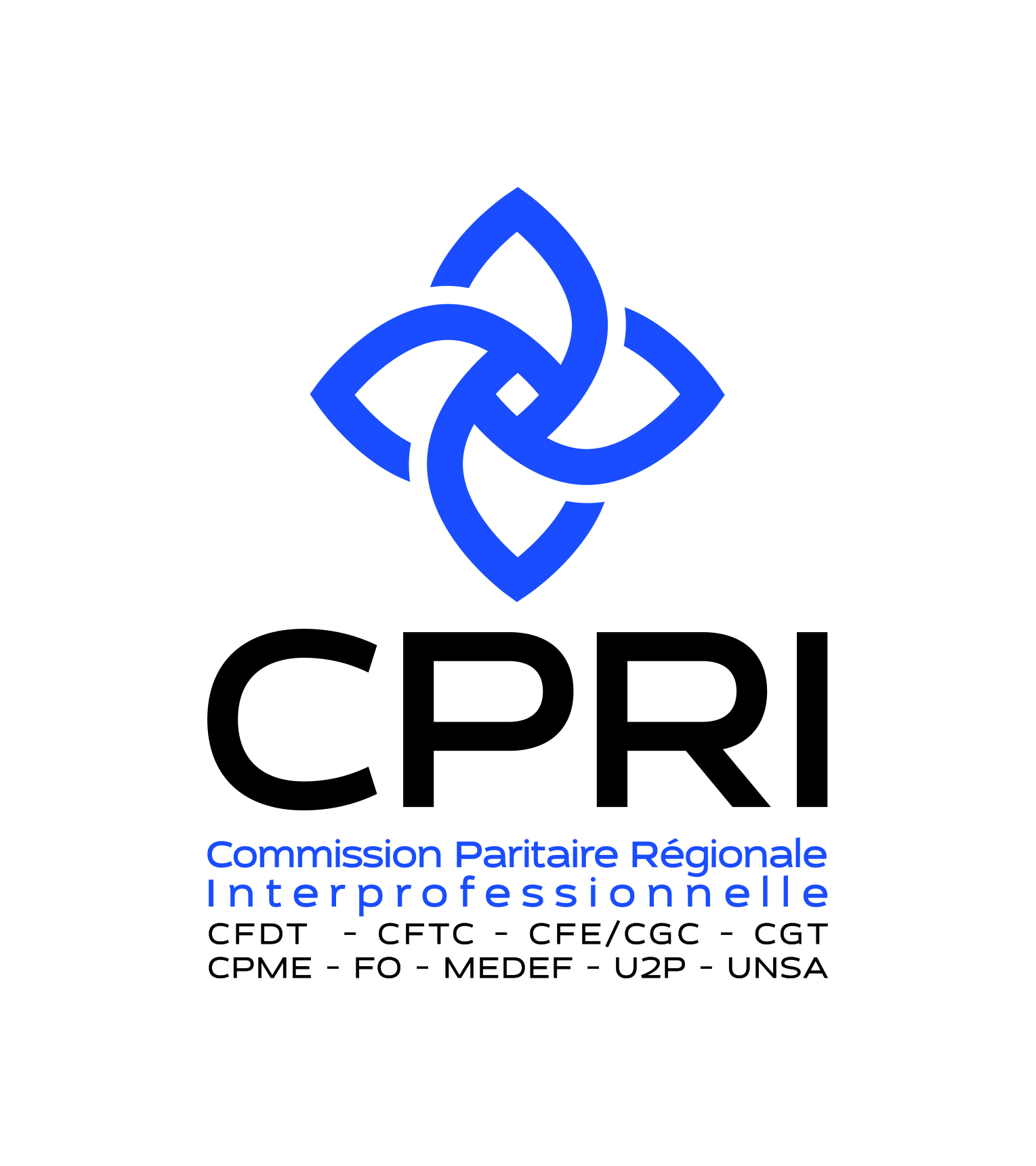 Prendre quelques minutes de son temps pour permettre la prise en compte de son quotient.La CPRI organise une enquête en direction des employeurs et des salariés des Petits Commerces de Proximité pour orienter son action en fonction des besoins du terrain. Voir page 3 c’est quoi la CPRI ?Février 2021Questionnaire salarié-ePrénom du salarié : Métier du salarié : Quelles sont vos difficultés quotidiennes :Baisse du salaire : oui    non  Baisse du temps de travail : oui    non Difficultés à respecter les gestes barrières : oui    non Avez-vous eu accès aux SSTI Services de Santé au Travail Interentreprise : oui    non Vous sentez-vous en danger en exerçant votre activité professionnelle ? : oui    non Avez-vous la crainte de perdre votre emploi ? : oui    non Avez-vous des difficultés d’accès à l’information sur la formation professionnelle ?Oui    non Avez-vous des difficultés d’accès aux informations juridiques : oui    non Connaissance de la CPRI ? Commission Paritaire Régionale Interprofessionnelle oui    non (Son rôle, ses actions)Connaissance de la permanence syndicale la plus proche : oui    non Si oui laquelle : ________________________________________________________________________________________________________________________________________________________________________Souhaitez-vous mieux connaître la CPRI ?  : rôle, actions, informations et ce qu’elle peut vous apporter ? oui    non Si oui quelles seraient vos attentes ?________________________________________________________________________________________________________________________________________________________________________La commission « Prévention des conflits » peut-elle être utile ? oui    non Etes-vous consulté par votre employeurs sur les difficultés et les décisions prises :Oui    non Si oui lesquelles ________________________________________________________________________________________________________________________________________________________________________Dans le cadre de la crise Covid, avez-vous été informé ou consulté sur la prise des congés payés : oui    non Remarques libres :________________________________________________________________________________________________________________________________________________________________________Questionnaire à remettre avant le 4 mars 2021 à la personne qui vous a sollicité  à l’adresse mail contact@cpriara.orgCONNAISSEZ-VOUS LA CPRI de votre région ? Qui sommes-nous ?Lors des élections professionnelles nationales des TPE (entreprises de moins de 11 salarié), les salariés et les employeurs élisent leurs représentants. Ces derniers siègent dans une commissions paritaires régionales interprofessionnelles (CPRI). Cette commission émane de la loi du 17 août 2015 relative au dialogue social et à l’emploi, elle a été mise en place depuis le 1er juillet 2017. Elle est composée pour moitié de salariés et pour moitié d’employeurs et en fonction des votes pour des élections TPE de 2016.Collège salarié : CGT, CFDT, FO, CFE-CGC, CFTC, UNSA.Collège employeur : MEDEF, CPME, U2PNouvelles élections TPE : du 22 mars au 4 avril : https://election-tpe.travail.gouv.fr/Ses missions Donner aux salariés et aux employeurs toutes informations ou tous conseils utiles sur les dispositions légales ou conventionnelles qui leur sont applicables ; Apporter des informations, débattre et rendre tout avis utile sur les questions en matière d’emploi, de formation, de gestion prévisionnelle des emplois et des compétences, de conditions de travail, de santé au travail, d’égalité professionnelle, de travail à temps partiel et de mixité des emplois ; Faciliter la résolution de conflits n’ayant pas donné lieu à la saisine d’une juridiction Faire des propositions en matière d’activités sociales et culturellesPour qui ? les salariés et les employeurs des Très Petites Entreprises (moins de 11).N’hésitez pas à consulter notre site pour plus d’information cpriara.orgACTUALITES : Coronavirus COVID 19 
La CPRI Auvergne Rhône-Alpes est mobilisée pour vous accompagner.Guide de recommandations sanitairesCovid-19 et sécurité au travail : kits de lutte par secteur d’activité